                            Администрация Орловского сельсовета                  Дзержинского района Красноярского края                                          Распоряжение                                            с.Орловка09.01.2023                                                                                           № 4-р
«Об утверждении Учетной политики для целей бюджетного учета»В соответствии с Федеральным законом от 06.12.2011 № 402-ФЗ, Приказом Минфина России от 01.12.2010 № 157н, Приказом Минфина России от 06.12.2010 № 162н, Приказом Минфина России от 28.12.2010 № 191н, федеральными стандартами бухгалтерского учета государственных финансов:1. Утвердить новую редакцию Учетной политики для целей бюджетного учета.2. Установить, что данная редакция Учетной политики применяется с 1 января 2023 г. во все последующие отчетные периоды с внесением в нее необходимых изменений и дополнений.3. Контроль за соблюдением учетной политики возложить на    главного бухгалтера Пастушенко Е.Р.Глава сельсовета                                       В.Е.Крапивкин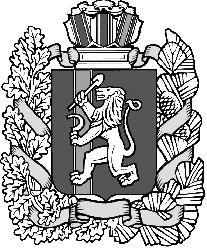 